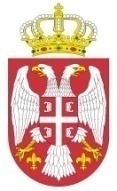 Република СрбијаАутономна Покрајина ВојводинаГрад СомборГРАДСКО ВЕЋЕБрој: 401-1081/2023-IIIДана: 14.06.2023. годинеС  о  м  б  о  рНа основу члана 13. Закона о подстицајима у пољопривреди и руралном развоју ("Службени гласник РС, број 10/2013, 142/2014, 103/2015, 101/2016 и 35/2023), члана  67. Статута града Сомбора ("Службени лист града Сомбора" бр. 2/2019),  Одлуке о буџету града Сомбора за 2023. годину ("Службени лист града Сомбора", број 11/2022), и Програма подршке за спровођење пољопривредне политике и политике руралног развоја за град Сомбор за 2023. годину  Скупштине града Сомбора број 320-293/2023-I од дана 29.05.2023. године, Градско веће града Сомбора, на својој 157. седници одржаној дана 14.06.2023. године, доносиО  Д  Л  У  К  УО РАСПИСИВАЊУ КОНКУРСА (ЈАВНОГ ПОЗИВА) ЗА ДОДЕЛУ СРЕДСТАВА УДРУЖЕЊИМА ПЧЕЛАРА НА ТЕРИТОРИЈИ ГРАДА СОМБОРА У 2023. ГОДИНИ01. ЦИЉ И ПРЕДМЕТ КОНКУРСА:Циљ конкурса је стварање услова и могућности за раст пољопривредне производње, унапређење конкурентности пољопривредних газдинстава организованих у удружења, унапређење квалитета производње и модернизација исте, јачање техничких капацитета пољопривредних газдинстава и удружења и достизање стандарда модерне производње и то у виду доделе финансијских средстава удружењима на територији града Сомбора за подршку развоју и унапређењу пчеларства, пчеларске производње и производње меда на територији града Сомбора у 2023. години (у даљем тексту: Конкурс).Предмет конкурса јесте додела финансијских средстава - бесповратних, за набавку нових машина и опреме за пчеларство регистрованим пчеларским удружењима са територије града Сомбора за унапређење пчеларске производње.02. ВИСИНА И НАМЕНА СРЕДСТАВА:За реализацију Конкурса за доделу средстава удружењима пчелара на територији града Сомбора у 2023. години предвиђен је укупан износ до 2.000.000,00 динара.Бесповратна средства за подршку инвестицијама по овом конкурсу утврђују се у износу од 100% вредности прихватљивих трошкова инвестиције.Приликом обрачуна, узима се вредност инвестиције са порезом на додатну вредност (ПДВ).Максималан износ бесповратних средстава по удружењу које конкурише и по једној пријави износи до 1.500.000,00 динара. Бесповратна средства која се додељују из Програма не могу се користити за:* инвестиције које су већ реализоване до момента подношења пријаве за учешће на конкурсу* трошкове увоза, царине, шпедиције* плаћања путем компензације и цесије* промет између повезаних лица* новчане, финансијске казне и трошкове парничног поступка* трошкове банкарске провизије* трошкове превоза* трошкове монтаже* трошкове за куповину половне и репариране опреме и материјала* доприносе у натури.Бесповратна средства која се додељују по Конкурсу намењена су за набавку нових машина и опреме и то:Машина, опреме за пчеларство и уређаја за прераду пчелињих производа: топионици за восак (парни, сунчани, електрични), посуде за пречишћавање воска, стерилизатор воска и посуде за стерилизацију воска, калупи за израду сатних и матичних основа, декристализатори меда, пастеризатори за мед, рефрактометри, сепаратори меда, воска и матичне млечи, пумпе за мед, сушионици за полен, млинови за полен, опрема и уређаји за сушење полена, електронске ваге и пратећа опрема, агрегати, пумпе разне (центрифугалне, зупчасте, монопумпе за густе масе), филтери, одвајачи ваздуха (деаератори), суви и ваздушни пречистач, опрема и уређаји за одвајање, сечење, љуштење, млевење и пасирање додатака пчелињим производима, уређаји за концентрисање (упаривачи разни, са припадајућом опремом, уређаји за реверзну осмозу и криоконцентрисање), уређаји за пуњење и дозирање налива са припадајућом опремом, уређаји за одмеравање и дозирање компоненти са припадајућом опремом итд.Подносилац пријаве може поднети само једну пријаву по Конкурсу.03. ПРАВО УЧЕШЋА НА КОНКУРСУПраво на подстицаје остварују пчеларска удружења на територији града Сомбора, основана добровољно, ради остваривања заједничких интереса у области развоја и заштите пчеларства, стручног и научног образовања и усавршавања, производње и промета пчелињих производа, опреме, прибора, репроматеријала и лекова, уписана у Регистар Агенције за привредне регистре1. који имају седиште на територији града Сомбора2. чији се циљеви, дефинисани статутом/оснивачким  актом, остварују у области пчеларства.04. УСЛОВИ ЗА УЧЕШЋЕ НА КОНКУРСУ1. Подносилац пријаве- удружење мора бити уписано у Регистар агенције за привредне регистре2. Подносилац пријаве- удружење мора имати седиште на територији јединице локалне самоуправе, тј. града Сомбора3. Подносилац пријаве- удружење не сме бити у поступку ликвидације нити под привременом забраном обављања делатности4. Подносилац пријаве - удружење не сме у последње  две године бити правоснажном одлуком кажњено за прекршај или привредни преступ у вези са својом делатношћу5. Подносилац пријаве - удружење не сме имати дуговања према јединици локалне самоуправе ( еко-накнада ).СПЕЦИФИЧНИ УСЛОВИ ЗА УЧЕШЋЕ НА КОНКУРСУ:1. Подносилац пријаве за инвестицију за коју подноси захтев не сме користити подстицаје по неком другом основу (субвенције, подстицаји, донације) за исту намену, односно иста инвестиција не сме бити предмет другог поступка за коришћење подстицаја у овој (2023.) години код Града Сомбора / „Агробизнис центра“2. Подносилац пријаве - удружење и добављач опреме не могу да представљају повезана лица - у смислу члана 62. Закона о привредним друштвима ("Службени гласник", бр. 36/11 и 99/11 и 83/14, 5/15, 44/2018, 95/2018 , 91/19 и 109/21).05. ВРЕМЕНСКИ ОКВИР КОНКУРСАКонкурс је отворен до утрошка средстава, а закључно са 26.06.2023. године.06. ПОТРЕБНА ДОКУМЕНТАЦИЈАДокументација која се подноси на конкурс:1. Читко попуњен образац пријаве2. Оверена фотокопија Извода из Регистра агенције за привредне регистре ( не старија од 30 дана)3. Потврда Агенције за привредне регистре о томе да над правним лицем није покренут поступак стечаја и/или ликвидације4. Потврда да удружење у последње  две године није правоснажном одлуком кажњено за прекршај или привредни преступ у вези са својом делатношћу5. Oригинал предрачун за набавку предметне инвестиције са спецификацијом опреме која садржи основне карактеристике машина и опреме (подаци исказани у обрасцу пријаве морају бити исти као у предрачуну, а касније и у достављеном рачуну)6. Оверена фотокопија Статута удружења7. Фотокопија наменског рачуна код пословне банке оверена од стране банке8. Потврда/доказ о броју регистрованих чланова удружења.Накнадно је потребно доставити следећу документацију, након што је инвестиција реализована одобреним средствима за финансирање и то:1. извештај о утрошеним средствима и реализацији инвестиције, најкасније до 31.12.2023. године2. оригинал рачун за набавку предметне инвестиције који мора бити идентичан предрачуну по износу, спецификацији и добављачу опреме3. отпремницу за набавку предметне инвестиције за коју је, у складу са посебним прописима, утврђена обавеза издавања отпремнице4. доказ о извршеном плаћању предметне инвестиције и то потврду о преносу средстава и извод оверен од стране банке5. фотокопија гарантног листа за опрему за коју је то предвиђено важћим прописима6. јединствена царинска исправа (уколико је подносилац пријаве директни увозник) НАПОМЕНА: Уколико се опрема набавља из иностранства,подносилац пријаве обавезан је да достави документа преведена на српски језик, од стране овлашћеног судског тумача. Уколико је предрачун/рачун исказан у страној валути, неопходно је у обрасцу пријаве унети вредност машина и опреме у динарској противвредности, обрачунатој по средњем курсу НБС, на дан издавања предрачуна/рачуна.Комисија задржава право да поред наведених затражи и друга документа.07. ПОСТУПАК ДОНОШЕЊА ОДЛУКЕПоступак доношења одлуке је регулисан у складу са Правилником о додели средстава удружењима пчелара на територији града Сомбора у 2023. години.08. ИСПЛАТА БЕСПОВРАТНИХ СРЕДСТАВАБесповратна средства исплаћују се пре реализације инвестиције, авансно, у укупном износу од 100% вредности инвестиције која укључује и вредност пореза на додату вредност (ПДВ), а након што корисник бесповратних средстава поднесе сву потребну и уредну документацију и у року од 10 дана од дана потписивања уговора о додели бесповратних средстава, са градом Сомбором. Поступак доношења решења о додели бесповратних средстава, критеријуми и остала питања везана за конкурс прописани су Правилником о додели средстава удружењима пчелара на територији града Сомбора у 2023. години.У моменту исплате средстава рачун подносиоца пријаве - удружења не сме бити у блокади.Исплата бесповратних средстава се врши на наменски рачун подносиоца пријаве - пчеларског удружења (који је достављен приликом подношења документације за учешће на конкурсу), а које испуњава горе наведене услове предвиђене текстом конкурса (јавног позива).09. НАЧИН ДОСТАВЉАЊА ПРИЈАВАПријаве са потребном документацијом доставити поштом на адресу: Град Сомбор, Градска управа, Трг Цара Уроша бр. 1, 250000 Сомбор, са назнаком " КОНКУРС ЗА ДОДЕЛУ СРЕДСТАВА УДРУЖЕЊИМА ПЧЕЛАРА НА ТЕРИТОРИЈИ ГРАДА СОМБОРА У 2023. ГОДИНИ " или лично на писарници Градске управе града Сомбора у згради Жупаније, сваког радног дана од 8 до 14,30 часова.10. КОНТАКТДодатне информације можете добити у канцеларији бр. 55, Градске управе града Сомбора (у Жупанији) или путем телефона  025/468-106, контакт особа је Гордана Цветићанин и то у периоду од 8 до 14,30 часова.11. ПРЕУЗИМАЊЕ ДОКУМЕНТАЦИЈЕ У ЕЛЕКТРОНСКОЈ ФОРМИТекст Конкурса, Правилник и Образац пријаве могу се преузети са званичног сајта Града Сомбора sombor.rs (Јавни конкурси) или лично у канцеларији бр. 55, приземље зграде Жупаније.                                                                                 ПРЕДСЕДАВАЈУЋИ ГРАДСКОГ ВЕЋААнтонио Ратковић 	______________________